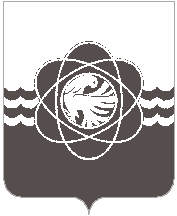 П О С Т А Н О В Л Е Н И Еот 30.11.2015 г.  № 1326В соответствии с Порядком принятия решений о разработке муниципальных  программ муниципального образования «город Десногорск» Смоленской области, их формирования и реализации, утвержденным постановлением Администрации муниципального образования «город Десногорск» Смоленской области (далее – Администрация) от 09.12.2014 г. № 1443, в целях определения эффективности реализации программных мероприятий	Администрация муниципального образования «город Десногорск» Смоленской области  постановляет:1.Внести в муниципальную программу «Развитие образования в муниципальном образовании «город Десногорск» Смоленской области» на 2014-2020 годы, утвержденную постановлением Администрации «О внесении изменений в муниципальную программу «Развитие образования в муниципальном образовании «город Десногорск» Смоленской области» на 2014-2020 годы от 31.12.2014 г. №1554  (в редакции от 26.10.2015 г. № 1183) (далее – Программа), следующие изменения: В Паспорте муниципальной Программы:Раздел «Объемы ассигнований муниципальной программы (по годам реализации и в разрезе источников финансирования) изложить в следующей редакции:«Общий объем финансирования Программы составляет 2 015 440 864,28 рублей, средства областного бюджета 1 338 205 802,00 рубля, в том числе:По годам реализации:- 2014 год –273 928 060,07 рублей, средства областного бюджета 178 299 583,00 рублей;- 2015 год – 276 803 329,21 рублей, средства областного бюджета 174 385 219,00 рублей;- 2016 год – 292 941 895,00 рублей, средства областного бюджета 197 104 200,00 рублей;- 2017 год – 292 941 895,00 рублей, средства областного бюджета 197 104 200,00 рублей;- 2018 год – 292 941 895,00 рублей, средства областного бюджета 197 104 200,00рублей;- 2019 год – 292 941 895,00 рублей, средства областного бюджета 197 104 200,00рублей;- 2020 год – 292 941 895,00 рублей, средства областного бюджета 197 104 200,00рублей;Объем финансирования Программы подлежит ежегодному уточнению».Раздел 4. Обоснование ресурсного обеспечения муниципальной Программы изложить в следующей редакции:«Ресурсное обеспечение реализации Программы осуществляется из средств областного, местного и федерального бюджетов.«Общий объем финансирования Программы составляет 2 015 440 864,28 рублей, средства областного бюджета 1 338 205 802,00 рубля, в том числе:По годам реализации:- 2014 год –273 928 060,07 рублей, средства областного бюджета 178 299 583,00 рублей;- 2015 год – 276 803 329,21 рублей, средства областного бюджета 174 385 219,00 рублей;- 2016 год – 292 941 895,00 рублей, средства областного бюджета 197 104 200,00 рублей;- 2017 год – 292 941 895,00 рублей, средства областного бюджета 197 104 200,00 рублей;- 2018 год – 292 941 895,00 рублей, средства областного бюджета 197 104 200,00рублей;- 2019 год – 292 941 895,00 рублей, средства областного бюджета 197 104 200,00рублей;- 2020 год – 292 941 895,00 рублей, средства областного бюджета 197 104 200,00рублей;Объем финансирования обеспечивающей подпрограммы подлежит ежегодному уточнению».1.2.В Паспорте подпрограммы 1 муниципальной программы «Развитие дошкольного образования» муниципальной программы:1.2.1. Раздел: «Объемы ассигнований подпрограммы» изложить в следующей редакции:«Общий объем финансирования подпрограммы составляет 844  382 976,55 руб., в том числе:- средства областного бюджета – 469 066 927,50 руб.;По годам реализации:- 2014 г. - 120 816 799,26 руб., средства областного бюджета 68 786 427,50 руб.;- 2015 г. – 119 169 657,29 руб., средства областного бюджета 60 304 000,00 руб.;- 2016 г.- 120 879 304,00 руб., средства областного бюджета 67 995 300,00 руб.;- 2017 г. – 120 879 304,00 руб., средства областного бюджета 67 995 300,00 руб.;- 2018 г. – 120 879 304,00 руб., средства областного бюджета 67 995 300,00 руб.;- 2019 г. – 120 879 304,00 руб., средства областного бюджета 67 995 300,00 руб.;- 2020 г. – 120 879 304,00 руб., средства областного бюджета 67 995 300,00 руб.Объем финансирования Программы подлежит ежегодному уточнению».          1.2.2. Раздел 4. Обоснование ресурсного обеспечения подпрограммы 1 муниципальной Программы изложить в следующей редакции:«Ресурсное обеспечение реализации основных мероприятий подпрограммы 1 муниципальной Программы осуществляется из средств областного и местного бюджетов.Общий объем финансирования подпрограммы 1 составляет 844  382 976,55 руб., в том числе:- средства областного бюджета – 469 066 927,50 руб.;По годам реализации:- 2014 г. - 120 816 799,26 руб., средства областного бюджета 68 786 427,50 руб.;- 2015 г. – 119 169 657,29 руб., средства областного бюджета 60 304 000,00 руб.;- 2016 г.- 120 879 304,00 руб., средства областного бюджета 67 995 300,00 руб.;- 2017 г. – 120 879 304,00 руб., средства областного бюджета 67 995 300,00 руб.;- 2018 г. – 120 879 304,00 руб., средства областного бюджета 67 995 300,00 руб.;- 2019 г. – 120 879 304,00 руб., средства областного бюджета 67 995 300,00 руб.;- 2020 г. – 120 879 304,00 руб., средства областного бюджета 67 995 300,00 руб.Объем финансирования подпрограммы 1 подлежит ежегодному уточнению».1.3. В Паспорте подпрограммы 2 «Развитие общего образования» муниципальной программы: 1.3.1. Раздел: «Объемы ассигнований подпрограммы» изложить в следующей редакции: «Общий объем финансирования подпрограммы 2 муниципальной программы составляет  895 150 366,81 рублей, в том числе:- средства областного бюджета -   761 951 172,50 рублей;По годам реализации:- 2014 год –115 900 163,55 рублей, средства областного бюджета 94 921 772,50 руб.;- 2015 год – 117 139 543,26 рублей, средства областного бюджета 98 096 400,00 руб.;- 2016 год – 132 422 132,00 рублей, средства областного бюджета 113 786 600,00 руб.;- 2017 год – 132 422 132,00 рублей, средства областного бюджета 113 786 600,00 руб.;- 2018 год – 132 422 132,00 рублей, средства областного бюджета 113 786 600,00 руб.;- 2019 год – 132 422 132,00 рублей, средства областного бюджета 113 786 600,00 руб.;- 2020 год – 132 422 132,00 рублей, средства областного бюджета 113 786 600,00 руб.Объем финансирования подпрограммы 2 подлежит ежегодному уточнению».1.3.2. Раздел 4. Обоснование ресурсного обеспечения подпрограммы 2 муниципальной программы изложить в следующей редакции:«Ресурсное обеспечение реализации основных мероприятий подпрограммы 2 осуществляется из средств  местного и областного бюджетов.Общий объем финансирования подпрограммы 2 муниципальной программы составляет  895 150 366,81 рублей, в том числе:- средства областного бюджета -   761 951 172,50 рублей;По годам реализации:- 2014 год –115 900 163,55 рублей, средства областного бюджета 94 921 772,50 руб.;- 2015 год – 117 139 543,26 рублей, средства областного бюджета 98 096 400,00 руб.;- 2016 год – 132 422 132,00 рублей, средства областного бюджета 113 786 600,00 руб.;- 2017 год – 132 422 132,00 рублей, средства областного бюджета 113 786 600,00 руб.;- 2018 год – 132 422 132,00 рублей, средства областного бюджета 113 786 600,00 руб.;- 2019 год – 132 422 132,00 рублей, средства областного бюджета 113 786 600,00 руб.;- 2020 год – 132 422 132,00 рублей, средства областного бюджета 113 786 600,00 руб.Объем финансирования подпрограммы 2 подлежит ежегодному уточнению».1.4. В Паспорте подпрограммы 3 «Развитие системы дополнительного образования в сфере образования»  муниципальной программы: 1.4.1. Раздел: «Объемы ассигнований подпрограммы» изложить в следующей редакции: «Общий объем финансирования подпрограммы составляет 62 890 808,36 руб. По годам реализации:- 2014 год – 8 386 768,29 руб.;- 2015 год – 9 040 130,07 руб.;- 2016 год – 9 092 782,00 руб.;- 2017 год – 9 092 782,00 руб.;- 2018 год – 9 092 782,00 руб.;- 2019 год – 9 092 782,00 руб.;- 2020 год – 9 092 782,00 руб.»1.4.2. Раздел 4. Обоснование ресурсного обеспечения подпрограммы 3 муниципальной программы изложить в следующей редакции:«Ресурсное обеспечение реализации основных мероприятий подпрограммы 2 осуществляется из средств  местного и областного бюджетов.Общий объем финансирования подпрограммы составляет 62 890 808,36 руб. По годам реализации:- 2014 год – 8 386 768,29 руб.;- 2015 год – 9 040 130,07 руб.;- 2016 год – 9 092 782,00 руб.;- 2017 год – 9 092 782,00 руб.;- 2018 год – 9 092 782,00 руб.;- 2019 год – 9 092 782,00 руб.;- 2020 год – 9 092 782,00 руб.Объем финансирования подпрограммы 3 подлежит ежегодному уточнению».1.5. В Паспорте подпрограммы 5 «Осуществление бухгалтерского учета финансово-хозяйственной деятельности системы образования» муниципальной программы:1.5.1. Раздел: «Объемы ассигнований подпрограммы государственной программы (по годам реализации и в разрезе источников финансирования)» изложить в следующей редакции: Всего 2014-2020 – 47 230 232,18 рублей 2014 год – 6 579 386,59 рублей;2015 год – 7 090 995,59  рублей;2016 год – 6 711 970,00 рублей;2017 год – 6 711 970,00 рублей;2018 год – 6 711 970,00 рублей;2019 год – 6 711 970,00 рублей;2020 год – 6 711 970,00 рублей.1.5.2. Раздел 4. Обоснование ресурсного обеспечения подпрограммы 5 муниципальной программы изложить в следующей редакции:«Ресурсное обеспечение реализации подпрограммы осуществляется из средств местного бюджета.Объем финансового обеспечения подпрограммы составляет  47 230 232,18 рублей 2014 год – 6 579 386,59 рублей;2015 год – 7 090 995,59  рублей;2016 год – 6 711 970,00 рублей;2017 год – 6 711 970,00 рублей;2018 год – 6 711 970,00 рублей;2019 год – 6 711 970,00 рублей;2020 год – 6 711 970,00 рублей.Объем финансирования подпрограммы подлежит ежегодному уточнению.1.6. В Паспорте подпрограммы 6 «Обеспечивающая подпрограмма» муниципальной программы:1.6.1. Раздел 2 подпрограммы «Ресурсное обеспечение обеспечивающей программы» изложить в следующей редакции:«Финансирование обеспечивающей подпрограммы осуществляется из средств местного бюджета путем выделения бюджетных средств на содержание администратора муниципальной программы.Объем финансового обеспечения обеспечивающей подпрограммы за счет всех  средств составляет 25 090 760,78 рублей, в том числе по годам реализации:2014 г. – 3 108 461,78 руб.;2015 г. – 3 575 264,00 руб.;2016 г. – 3 681 407,00 руб.;2017 г. – 3 681 407,00 руб.;2018 г. – 3 681 407,00 руб.;2019 г. – 3 681 407,00 руб.;2020 г. – 3 681 407,00 руб.,из них расходы на выплату заработной платы работников составляет 21 912 774,78 руб., в том числе по годам реализации:2014 г. – 2 597 640,78 руб.;2015 г. – 3 002 189,00 руб.;2016 г. – 3 262 589,00 руб.;2017 г. – 3 262 589,00 руб.;2018 г. – 3 262 589,00 руб.;2019 г. – 3 262 589,00 руб.;2020 г. – 3 262 589,00 руб.Объем финансирования обеспечивающей подпрограммы подлежит ежегодному уточнению».             1.7. Пункты 1.13, 1.14 и строки «Итого по основному мероприятию 2 муниципальной программы», «Итого по трем основным мероприятиям муниципальной программы»; Пункты 2.5, 2.6, 2.7 и строку «Итого по подпрограмме 1»; пункты 3.8, 3.9, 3.10 и строку «Итого по основному мероприятию 1 подпрограммы 2», пункт 3.17 и строки «Итого по основному мероприятию 3 подпрограммы 2», «Итого по подпрограмме 2»; пункты 4.2, 4.3, 4.4 и строку «Итого по подпрограмме 3»; пункты 6.1, 6.2 и строку «Всего по подпрограмме 5»; пункт 7.4. и строки «Всего по обеспечивающей подпрограмме», «Всего по муниципальной программе» Приложения  «План реализации программы «Развитие образования в муниципальном образовании «город Десногорск» Смоленской области» на 2014-2020 годы изложить в прилагаемой редакции.  2.Настоящее постановление разместить на сайте Администрации муниципального образования «город Десногорск» Смоленской области.Глава Администрации                                                                                     В.В. СедунковО внесении изменений в муниципальнуюпрограмму «Развитие образования  в муниципальном образовании«город Десногорск» Смоленской области»на 2014-2020 годы